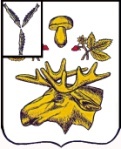 АДМИНИСТРАЦИЯ Базарно-Карабулакского муниципального  районаСаратовской областиПОСТАНОВЛЕНИЕот 22.01.2024		№ 39р.п. Базарный КарабулакОб организации летнего отдыха, оздоровленияи занятости детей и подростков в 2024 г.В целях организации и проведения на территории района летней оздоровительной кампании детей и подростков, своевременной подготовки МБУ «Базарно-Карабулакский оздоровительный комплекс «Ласточка» и летних оздоровительных лагерей с дневным пребыванием детей на базе общеобразовательных организаций района к работе в период летней оздоровительной кампании 2024 г., руководствуясь Уставом Базарно-Карабулакского муниципального района, администрация  Базарно-Карабулакского муниципального района ПОСТАНОВЛЯЕТ:1. Утвердить перечень мероприятий по организации и обеспечению отдыха, оздоровления и занятости детей и подростков в 2024 г. году согласно приложению.2. Межведомственной комиссии по приемке летних оздоровительных лагерей   провести всестороннюю оценку лагерей (территории, зданий, технических и инженерных сооружений) на предмет готовности к открытию. 3. Обеспечить проверку готовности учреждений отдыха и оздоровления детей всех форм собственности, расположенных на территории района к приему детей органами ТО Роспотребнадзора, Госпожнадзора, ФБУЗ  «Центр эпидемиологии в Саратовской области» в Базарно – Карабулакском районе. 4. Начальнику Управления образования  администрации Базарно-Карабулакского муниципального района:- взять на контроль получение санитарно- эпидемиологического заключения лагерями с дневным пребыванием детей при образовательных учреждениях района и МБУ «Базарно-Карабулакский оздоровительный комплекс «Ласточка»;- взять на контроль наличие документов, в лагерях с дневным пребыванием детей при образовательных учреждениях района и МБУ «Базарно-Карабулакский оздоровительный комплекс «Ласточка», подтверждающих соответствие их противопожарным требованиям; - обеспечить подбор квалифицированных педагогических и медицинских кадров для работы с детьми в МБУ «Базарно-Карабулакский оздоровительный комплекс «Ласточка», в лагерях с дневным пребыванием детей при школах. Не допускать к работе с детьми сотрудников не прошедших соответствующую медицинскую комиссию.5. Консультанту отдела по работе с молодежью, спорту и физической культуре администрации района, начальнику Управления культуры администрации Базарно-Карабулакского муниципального района организовать в МБУ «Базарно-Карабулакский оздоровительный комплекс «Ласточка» в период летней оздоровительной кампании детей 2024 г. проведение культурно – массовых и спортивно - массовых мероприятий.6. Рекомендовать начальнику МО МВД РФ «Базарно-Карабулакский» обеспечить охрану общественного порядка в МБУ «Базарно-Карабулакский оздоровительный комплекс «Ласточка» в период проведения летней оздоровительной кампании детей                2024 г.7. Районной межведомственной комиссии по организации летнего отдыха, оздоровления и занятости детей и подростков совместно с финансовым управлением администрации района осуществлять контроль за целевым и своевременным использованием  выделенных средств.8. Контроль за исполнением настоящего постановления возложить на первого заместителя главы администрации района Ю.В. Евдокимову. 9. Постановление вступает в силу со дня его подписания.Глава муниципального района                                                                       Н.В. Трошина                                                                                                       Приложение к постановлению                                                                                                       администрации                                                                                                       Базарно – Карабулакского                                                                                                       муниципального района                                                                                                       №__________ от ___________Перечень мероприятий по организации обеспечения летнего отдыха, оздоровления и занятости детей и подростков в 2024 годуЗаведующий сектором делопроизводства и кадровой работы                                                            С.Е. Павлова№ п/п№ п/пМероприятияСрок исполненияОтветственный 1. Организационные мероприятия1. Организационные мероприятия1. Организационные мероприятия1. Организационные мероприятия1. Организационные мероприятия1.1.Обеспечить 100% освоение денежных средств, выделенных из муниципального бюджета на организацию летнего отдыха детейвесь периодПервый заместитель главы администрации района;начальник финансового управления2.2.Обеспечить работу районной межведомственной комиссии по организации летнего отдыха и оздоровления детейвесь период Первый заместитель главы администрации района3.3.Подготовка нормативных актов по организации летней оздоровительной кампании 2024 годаянварь- апрель Управление образования администрации Базарно-Карабулакского муниципального района4.4.Разработка воспитательных планов и программ по организации досуговой деятельности в летних оздоровительных лагерях  с дневным пребыванием в период летней кампании 2024 годафевраль-мартРуководители общеобразовательных организаций5.5.Обеспечить комплектацию МБУ «Базарно-Карабулакский оздоровительный комплекс «Ласточка», лагерей с дневным пребыванием детей на базе общеобразовательных учреждений района квалифицированными педагогическими и медицинскими кадрами, имеющими опыт работы в детских оздоровительных учреждениях.май Управление образования администрации района,ГУЗ СО «Базарно-Карабулакская районная больница», директорМБУ «Базарно-Карабулакский ОК «Ласточка»6.6.Обеспечить организованное прохождение медицинского осмотра работников МБУ «Базарно-Карабулакский оздоровительный комплекс «Ласточка», лагерей с дневным пребыванием детей на базе общеобразовательных учреждений районамай ГУЗ СО «Базарно-Карабулакская районная больница»7.7.Предоставление документов в Роспотребнадзор, необходимых для открытия летних оздоровительных лагерей с дневным пребыванием (СанПиН СП 2.4.3648-20);апрельУправление образования администрации района8.8.Организация и проведение семинара для сотрудников летних оздоровительных лагерей с участием специалиста РоспотребнадзораапрельУправление образования администрации района2. Подготовка материально-технической базы МБУ «Базарно-Карабулакский оздоровительный комплекс «Ласточка», лагерей с дневным пребыванием детей на базе общеобразовательных учреждений района2. Подготовка материально-технической базы МБУ «Базарно-Карабулакский оздоровительный комплекс «Ласточка», лагерей с дневным пребыванием детей на базе общеобразовательных учреждений района2. Подготовка материально-технической базы МБУ «Базарно-Карабулакский оздоровительный комплекс «Ласточка», лагерей с дневным пребыванием детей на базе общеобразовательных учреждений района2. Подготовка материально-технической базы МБУ «Базарно-Карабулакский оздоровительный комплекс «Ласточка», лагерей с дневным пребыванием детей на базе общеобразовательных учреждений района2. Подготовка материально-технической базы МБУ «Базарно-Карабулакский оздоровительный комплекс «Ласточка», лагерей с дневным пребыванием детей на базе общеобразовательных учреждений района1.1.Обеспечить своевременную подготовку МБУ «Базарно-Карабулакский оздоровительный комплекс «Ласточка», лагерей с дневным пребыванием детей на базе общеобразовательных учреждений района к летнему сезону, выполнение предписаний – плановых санитарных заданий органов ТО Роспотребнадзора, Госпожнадзора.апрель – май Администрация Базарно-Карабулакского муниципального района, Управление образования администрации района2.2.Провести санитарную очистку (вырубку) 500 - метровой зоны прилегающей к территории МБУ «Базарно-Карабулакский оздоровительный комплекс «Ласточка»май ОГУ «Базарно-Карабулакский лесхоз» (по согласованию)Администрация Базарно-Карабулакского муниципального района3.Провести комплекс необходимых  дератизационных и акарицидных мероприятий на территории МБУ «Базарно-Карабулакский оздоровительный комплекс «Ласточка»Провести комплекс необходимых  дератизационных и акарицидных мероприятий на территории МБУ «Базарно-Карабулакский оздоровительный комплекс «Ласточка»май Филиал ФБУЗ «Центр гигиены и эпидемиологии Саратовской области в Базарно-Карабулакском районе» (по согласованию);Администрация МБУ «Базарно-Карабулакский оздоровительный комплекс «Ласточка»4.Обеспечить в учреждениях отдыха и оздоровления  детей всех форм собственности, расположенных на территории района круглосуточную бесперебойную работу телефонной связи Обеспечить в учреждениях отдыха и оздоровления  детей всех форм собственности, расположенных на территории района круглосуточную бесперебойную работу телефонной связи весь периодПАО «Ростелеком» (по согласованию)5.Обеспечить снабжение учреждений отдыха и оздоровления  детей всех форм собственности, расположенных на территории района качественной питьевой водойОбеспечить снабжение учреждений отдыха и оздоровления  детей всех форм собственности, расположенных на территории района качественной питьевой водойвесь период Балансодержатели лагерей6.Обеспечить соответствие водоемов, находящихся на территории учреждений отдыха и оздоровления  детей всех форм собственности, расположенных на территории района, установленным требованиямОбеспечить соответствие водоемов, находящихся на территории учреждений отдыха и оздоровления  детей всех форм собственности, расположенных на территории района, установленным требованиямвесь период Балансодержатели лагерей, ТО Роспотребнадзора в Базарно-Карабулакском районе (по согласованию)3. Обеспечение безопасности детей в учреждениях отдыха и оздоровления  детей всех форм собственности, расположенных на территории района, в лагерях с дневным пребыванием детей на базе общеобразовательных учреждений3. Обеспечение безопасности детей в учреждениях отдыха и оздоровления  детей всех форм собственности, расположенных на территории района, в лагерях с дневным пребыванием детей на базе общеобразовательных учреждений3. Обеспечение безопасности детей в учреждениях отдыха и оздоровления  детей всех форм собственности, расположенных на территории района, в лагерях с дневным пребыванием детей на базе общеобразовательных учреждений3. Обеспечение безопасности детей в учреждениях отдыха и оздоровления  детей всех форм собственности, расположенных на территории района, в лагерях с дневным пребыванием детей на базе общеобразовательных учреждений3. Обеспечение безопасности детей в учреждениях отдыха и оздоровления  детей всех форм собственности, расположенных на территории района, в лагерях с дневным пребыванием детей на базе общеобразовательных учреждений1.Осуществлять санитарно-эпидемиологический надзор за проведением летней оздоровительной кампании детей в учреждениях отдыха и оздоровления детей всех форм собственности, расположенных на территории района, в лагерях с дневным пребыванием детей на базе общеобразовательных учрежденийОсуществлять санитарно-эпидемиологический надзор за проведением летней оздоровительной кампании детей в учреждениях отдыха и оздоровления детей всех форм собственности, расположенных на территории района, в лагерях с дневным пребыванием детей на базе общеобразовательных учрежденийвесь период ТО Роспотребнадзора в Базарно-Карабулакском районе (по согласованию)2.Обеспечить контроль за противопожарным состоянием учреждений отдыха и оздоровления детей всех форм собственности, расположенных на территории района, лагерей с дневным пребыванием детей на базе общеобразовательных учрежденийОбеспечить контроль за противопожарным состоянием учреждений отдыха и оздоровления детей всех форм собственности, расположенных на территории района, лагерей с дневным пребыванием детей на базе общеобразовательных учрежденийвесь период Отделение надзорной деятельности по Базарно-Карабулакскому району (по согласованию) 3.Провести в учреждениях отдыха и оздоровления детей всех форм собственности, расположенных на территории района, в лагерях с дневным пребыванием детей на базе общеобразовательных учреждений инструктаж персонала и детей правилам пожарной безопасности и пользования противопожарным инвентаремПровести в учреждениях отдыха и оздоровления детей всех форм собственности, расположенных на территории района, в лагерях с дневным пребыванием детей на базе общеобразовательных учреждений инструктаж персонала и детей правилам пожарной безопасности и пользования противопожарным инвентаремвесь периодОтделение надзорной деятельности по Базарно-Карабулакскому району (по согласованию)4.Провести в учреждениях отдыха и оздоровления детей всех форм собственности, расположенных на территории района, в лагерях с дневным пребыванием детей на базе общеобразовательных учреждений мероприятия по гражданской обороне: по эвакуации, по использованию средств индивидуальной защиты Провести в учреждениях отдыха и оздоровления детей всех форм собственности, расположенных на территории района, в лагерях с дневным пребыванием детей на базе общеобразовательных учреждений мероприятия по гражданской обороне: по эвакуации, по использованию средств индивидуальной защиты весь периодСектор по мобилизационной работе, ГО и ЧС администрации района5.Обеспечить МБУ «Базарно-Карабулакский оздоровительный комплекс «Ласточка» необходимым медицинским оборудованием,  лекарственными препаратамиОбеспечить МБУ «Базарно-Карабулакский оздоровительный комплекс «Ласточка» необходимым медицинским оборудованием,  лекарственными препаратамимай ГУЗ СО «Базарно-Карабулакская районная больница»4. Организация летнего отдыха оздоровления и занятости детей4. Организация летнего отдыха оздоровления и занятости детей4. Организация летнего отдыха оздоровления и занятости детей4. Организация летнего отдыха оздоровления и занятости детей4. Организация летнего отдыха оздоровления и занятости детей1Организовать отдых  детей на базе МБУ «Базарно-Карабулакский оздоровительный комплекс «Ласточка»Организовать отдых  детей на базе МБУ «Базарно-Карабулакский оздоровительный комплекс «Ласточка»июнь - августДирекция МБУ «Базарно-Карабулакский оздоровительный комплекс «Ласточка»;Администрация района;Управление образования администрации района2Организовать работу 20 лагерей с дневным пребыванием на базе образовательных учреждений с охватом   410 детей, с организацией горячего питания Организовать работу 20 лагерей с дневным пребыванием на базе образовательных учреждений с охватом   410 детей, с организацией горячего питания июнь - июльУправление образования администрации района3.Организовать отдых  детей из малообеспеченных, многодетных,            неполных семей в летних оздоровительных группах при ГАУ Саратовской области «Центр социальной защиты населения Базарно-Карабулакского района»Организовать отдых  детей из малообеспеченных, многодетных,            неполных семей в летних оздоровительных группах при ГАУ Саратовской области «Центр социальной защиты населения Базарно-Карабулакского района»июнь - августГАУ СО «КЦСОН Базарно-Карабулакского района»5. Организация временной трудовой занятости детей и подростков в летний период5. Организация временной трудовой занятости детей и подростков в летний период5. Организация временной трудовой занятости детей и подростков в летний период5. Организация временной трудовой занятости детей и подростков в летний период5. Организация временной трудовой занятости детей и подростков в летний период1.Организовать занятость детей на пришкольных участках   Организовать занятость детей на пришкольных участках   июнь - августРуководители общеобразовательных организаций2.Организовать временную трудовую занятость подростков через ГКУ СО «Центр занятости населения Базарно-Карабулакского района»Организовать временную трудовую занятость подростков через ГКУ СО «Центр занятости населения Базарно-Карабулакского района»июнь - августГКУ СО «Центр занятости населения Базарно-Карабулакского района»